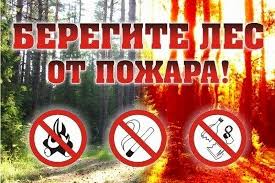 О МЕРАХ ПОЖАРНОЙ БЕЗОПАСНОСТИ И ПРАВИЛАХ ПОВЕДЕНИЯ В ЛЕСАХ В ПОЖАРООПАСНЫЙ ПЕРИОДМЕРЫ ПОЖАРНОЙ БЕЗОПАСНОСТИ В ЛЕСУВ ЛЕСУ ЗАПРЕЩЕНО:- разводить костры - бросать горящие спички и окурки- употреблять на охоте пыжи из легковоспламеняющихся материалов- оставлять в лесу материал, пропитанный горюче – смазочными материалами- выжигать траву- оставлять непотушенный костёр- оставлять в лесу стеклянные предметы и осколки на поверхности грунтаПОМНИТЕ - ОСТАВЛЕННЫЙ БЕЗ ПРИСМОТРА ИЛИ НЕПОТУШЕННЫЙ КОСТЁР, ДАЖЕ ПРИ НЕБОЛЬШОМ ВЕТРЕ СПОСОБЕН ВЫЗВАТЬ БЫСТРОЕ РАСПРОСТРАНЕНИЯ ОГНЯ!БЕЗОПАСНОЕ КУРЕНИЕ В ЛЕСУ- никогда не курите в лесу во время движения- курите только во время привала- после курения тщательно затушите окурок и втопчите его в глубину или в песок- если вы прикурили от спички, потушите и дождитесь, пока она остынет- после курения ни в коем случае не выбрасывайте окурки из транспортных средств.ПОМНИТЕ- ПРИ КУРЕНИИ В ЛЕСУ, ОСОБЕННО В СУХУЮ. ВЕТРЕННУЮ ПОГОДУ, ВЫ ЯВЛЯЕТЕСЬ ИСТОЧНИКОМ ПОВЫШЕННОЙ ПОЖАРНОЙ ОПАСНОСТИ!